 ҠАРАР                                                  ПОСТАНОВЛЕНИЕ  07 апрель 2017 й.	            №  21                  	 07 апреля 2017 г.О внесении изменений в состав  Совета социально-профилактического центра при администрации сельского поселения Акбарисовский сельсовет муниципального района Шаранский район Республики Башкортостан            Заслушав  информацию главы сельского поселения Мухаметова Г.Е. Администрация сельского поселения Акбарисовский сельсовет муниципального района Шаранский район Республики Башкортостан ПОСТАНОВЛЯЕТ:В связи с выездом на работу в другую местность вывести из состава  Совета социально-профилактического центра при администрации сельского поселения Акбарисовский сельсовет муниципального района Шаранский район Республики Башкортостан Тимирбулатову Надежду Асылгареевну.Включить в состав Совета социально-профилактического центра при администрации сельского поселения Акбарисовский сельсовет муниципального района Шаранский район Республики Башкортостан Тимиргалину Лилию Радиковну- специалиста 1 категории администрации сельского поселения.Глава сельского поселения                                                   Г.Е.Мухаметов                                                   Башкортостан РеспубликаһыныңШаран районымуниципаль районыныңАкбарыс ауыл Советыауыл биләмәһе ХакимиәтеАкбарыс ауылы, Мºктºп урамы, 2 тел.(34769) 2-33-87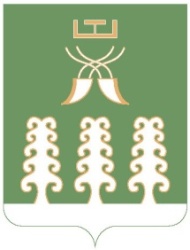 Администрация сельского поселенияАкбарисовский сельсоветмуниципального районаШаранский районРеспублики Башкортостанс. Акбарисово, ул.Школьная,2 тел.(34769) 2-33-87